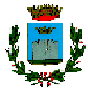 Servizio Lavori Pubblici						MODELLO AOGGETTO: Indagine di mercato finalizzata alla individuazione degli operatori economici disponibili all'affidamento dell’“Incarico di assistenza archeologica per i lavori di “Messa in sicurezza di un tratto di strada di via Zingonaglie - Primo stralcio funzionale” previa richiesta di apposita offerta, mediante affidamento diretto ai sensi dell’art. 36, comma 2 lett. a, del D. Lgs. 50/2016- CODICE C.U.P.: H81B16000400002 - CODICE C.I.G.: Z7324370B3Il/la sottoscritto/a .............................................................................................................................................. nato/a a ........................................................................................... il ............................................................... in qualità di ...................................................................................................................................................... dello studio/società/consorzio ............................................................................................................................. con sede in ..................................................................................................................................................... con codice fiscale n. ..................................................................................................................................... con partita IVA n. .......................................................................................................................................................partecipante all’indagine di mercato indicata in oggetto come:	libero professionista singolo;	libero professionista associato (nelle forme di cui alla legge 23 novembre 1939, n. 1815); 	legale rappresentante di una società di professionisti; 	legale rappresentante di una società di ingegneria; 	capogruppo o legale rappresentante del soggetto capogruppo di un raggruppamento temporaneo tra i soggetti di cui alle lettere a) b) c) e d), dell’art. 46, comma 1, del D.Lgs. 18 aprile 2016, n. 50 e s.m.i.;	consorzio stabile di società di professionisti e di società di ingegneria di cui all’art. 46, comma 1, lettera f) del D.Lgs. 18 aprile 2016, n. 50 e s.m.i.; 	operatore economico che svolge servizi di ingegneria ed architettura di cui all’art. 46, comma 1, del D.Lgs. n. 50/2016 e s.m.i. stabilito in altri Stati membri dell’Unione Europea; 	partecipante con l’operatore ausiliario……………………………………….;	………………………………………………………………………………………………..;Al fine di dimostrare il possesso dei requisiti di ordine generale, di capacità economico-finanziaria e tecnico-organizzativa, ai sensi degli articoli 46, 47 e 77-bis del d.P.R. 28 dicembre 2000, n. 445, e successive modifiche, consapevole delle sanzioni penali previste dall'articolo 76 del medesimo d.P.R. n. 445/2000, per le ipotesi di falsità in atti e dichiarazioni mendaci ivi indicateDICHIARAdi possedere tutti i requisiti di ammissione previsti e prescritti per la selezione nell’avviso pubblico di manifestazione di interesse;di possedere i requisiti di ordine generale di cui all'art 80 del D.lgs. 50/2016;di non trovarsi in alcuna delle situazioni che comportano l'incapacità a contrattare con la pubblica amministrazione e con il Comune di Montalto Uffugo;di avere il di essere in possesso del seguente titolo di studio di ……............... conseguito presso ............... il ...............;avere svolto nel decennio antecedente la pubblicazione del presente avviso almeno tre incarichi di assistenza archeologica agli scavi per come di seguito riportato:di accettare, senza condizione o riserva alcuna, tutte le norme e disposizioni contenute nell’avviso pubblico di manifestazione di interesse;che l’indirizzo PEC per qualsiasi comunicazione si renda necessaria da parte della Stazione Appaltante, incluso l’invito a presentare l’offerta, è il seguente: ………..…………………………….(nel caso di raggruppamento temporaneo di professionisti) che, in caso di aggiudicazione, sarà conferito mandato speciale con rappresentanza o funzioni di capogruppo/capoprogetto a ………………………………………………………………….……………………………..…………..................………………………………………………………………….……………………………..…………...........; (nel caso di raggruppamento temporaneo di professionisti) che, ai sensi dell’art. 24, comma 5 del D.Lgs. n. 50/2016 s.m.i, e dell’art. 4, comma 1, del DM MIT 2 dicembre 2016, n. 263 il giovane professionista laureato progettista risulta essere:nome: …………………………………………………………………………………………………..cognome: ………………………………………………………………………………………………titolo professionale: …………………………………………………………………………………...data di nascita: …………………………………………………………………………………………data di abilitazione professionale ……………………………………………………………………qualifica nel gruppo:  …………………………………………………………………..…………….. che i tecnici persone fisiche  del consorzio stabile,   della società di ingegneria o   della società di professionisti, che seguiranno personalmente l’incarico saranno:e che la quota di partecipazione al raggruppamento, corrispondente alla percentuale di servizi che verranno eseguiti da ciascun concorrente è la seguente ……………………………………………….…. ……………………………………………………………………………………………………………………..……………………………………………………………………………………………………………………..e la natura del servizio d’ingegneria che verrà eseguita da ciascun concorrente è la seguente ……………………………………………………………………………………………………………………..……………………………………………………………………………………………………………………..di essere informato, ai sensi e per gli effetti di cui all’articolo 10 del D.Lgs. 30 giugno 2003, n. 196, che i dati personali raccolti saranno trattati, anche con strumenti informatici, esclusivamente nell’ambito del procedimento per il quale la presente dichiarazione viene resa;Data .....................................	FIRMA ..................................................................	....................................................................Allegati: Curriculum/a del/dei professionista/i indicato/i quale/i esecutore/i del servizio oggetto di affidamento;Fotocopia, non autenticata, di documento di identità del sottoscrittore, in corso di validità.CommittenteDescrizione dell’opera*Inizio del servizio(data)Conclusione del servizio(data)Num.Qualifica e generalità del TecnicoData di conseguimento abilitazioneNatura del rapporto professionaleN. ordine prof. e Città sede dell’Ordine